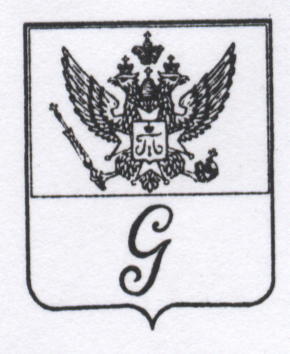 ЛЕНИНГРАДСКАЯ ОБЛАСТЬАДМИНИСТРАЦИЯ МУНИЦИПАЛЬНОГО ОБРАЗОВАНИЯ«ГОРОД ГАТЧИНА» ГАТЧИНСКОГО МУНИЦИПАЛЬНОГО РАЙОНАПОСТАНОВЛЕНИЕОт 23 апреля 2014г.                                                                                                                    № 513О внесении изменений в постановление администрации МО «Город Гатчина» от 16 декабря 2013 года № 1782 «Об утверждении проектов открытого конкурса по предоставлению грантов в сфере молодежной политики на территории МО «Город Гатчина» на 2014 год» в редакции 		от 26 февраля 2014 года № 188В связи с необходимостью приведения муниципальных правовых актов к нормам действующего законодательства и в соответствии с пунктом 8 постановления администрации МО «Город Гатчина» от 11 марта 2014 года № 223 «О Порядке предоставления субсидий некоммерческим организациям на реализацию проектов в сфере молодежной политики в 2014 году»,  руководствуясь Уставом МО «Город  Гатчина», администрация МО «Город  Гатчина» п о с т а н о в л я е т:1. Пункт 1 постановления изложить в новой редакции:«Утвердить получателей субсидии, размер субсидии по следующим проектам по итогам открытого конкурса по предоставлению субсидий в сфере молодежной политики на территории МО «Город Гатчина» на 2014 год с общим бюджетом 750 000,00 рублей:1.1 по проектам: «Весенний Бал» с бюджетом 105 000,00 рублей; «Организация летнего досуга» игровая программа «Веселое путешествие» с бюджетом 40 000,00 рублей; «Городки – возрождая традиции, защищаем Отечество» с бюджетом 35 000,00 рублей; «Уличная гимнастическая площадка» с бюджетом 120 000,00 рублей; «Наше время» с бюджетом 75 000,00 рублей утвердить получателя субсидии РОО «Центр добровольческого развития». 1.2. по проектам: «Приступим» с бюджетом 20 000,00 рублей; «Создание новой музыкальной секции студии «Фанаты Фанка» с бюджетом 25 000,00 рублей утвердить получателя субсидии Некоммерческое партнерство «Центр социальных программ».1.3. по проектам: «АРТ – лето 2014» с бюджетом 130 000,00 рублей; «Созидаем! Меняем! Растем!» с бюджетом 100 000,00 рублей утвердить получателя субсидии ЛОМООСРСМ «Центр молодежных инициатив».1.4. по проекту «Молодежная редакция «Контраст» с бюджетом 100 000,00 рублей утвердить получателя субсидии АНО «Редакция газеты «Гатчинская правда».2. Настоящее постановление вступает в силу с момента его официального опубликования и распространяется на правоотношения с 1 февраля 2014 года.3. Контроль исполнения постановления возложить на заместителя главы администрации МО «Город Гатчина» Веселовского Е.В.Глава администрацииМО «Город Гатчина» 								А.Р.Калугин